Survival Analyses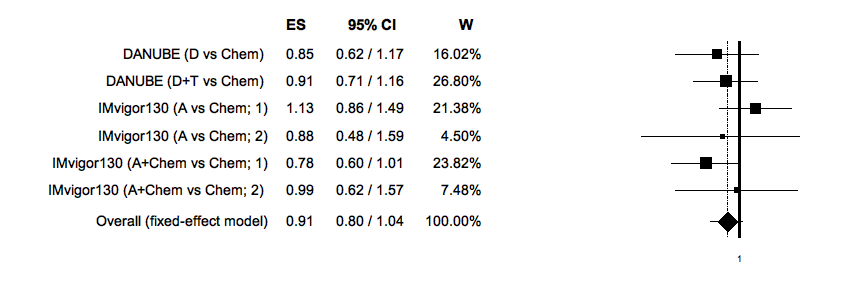 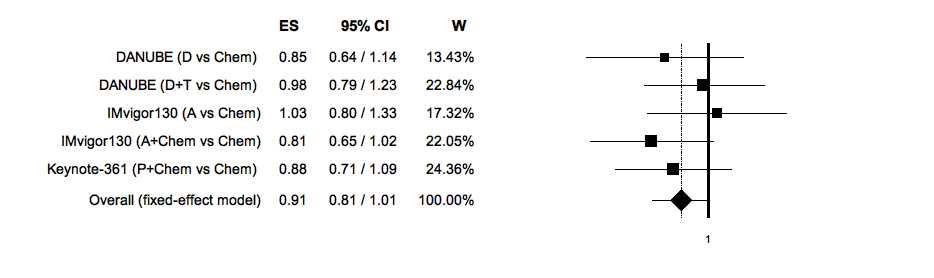 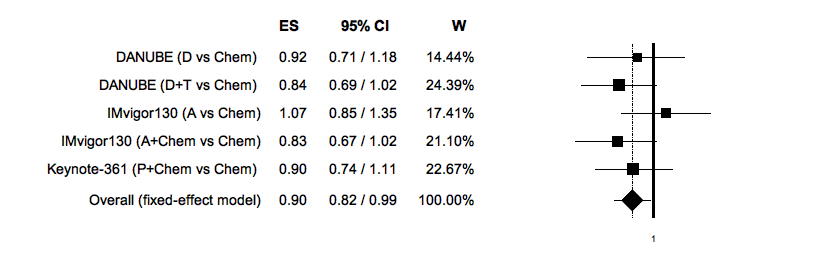 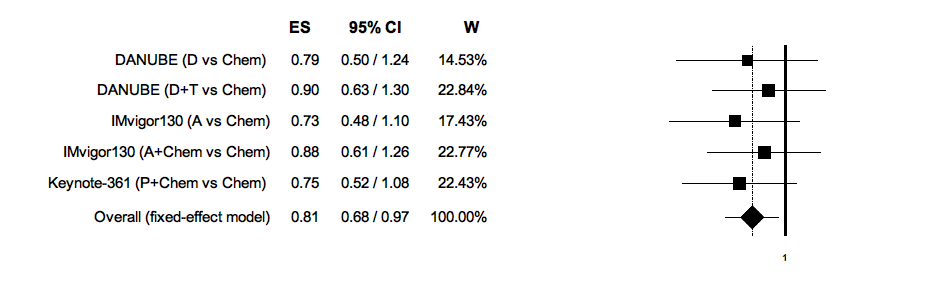 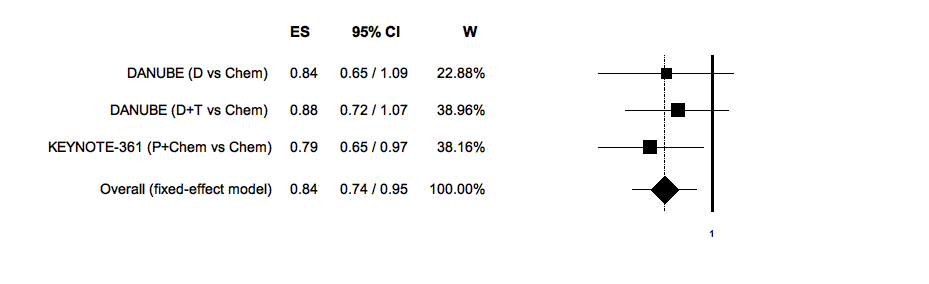 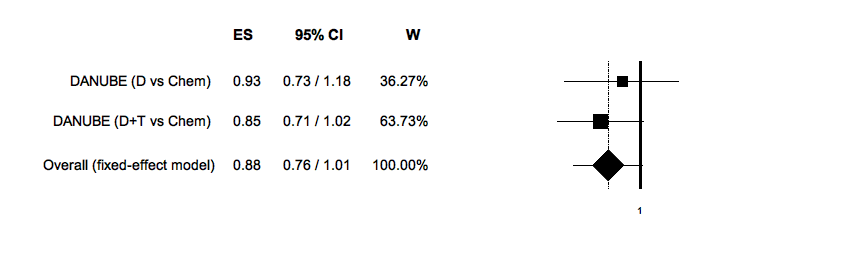 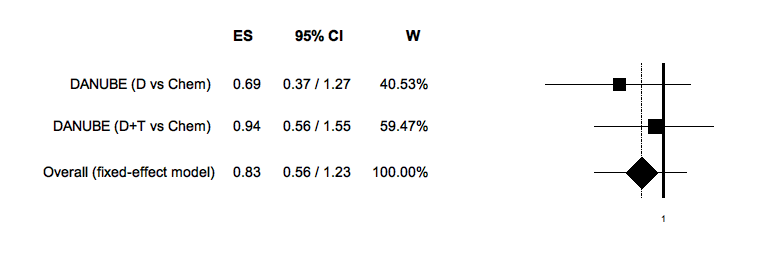 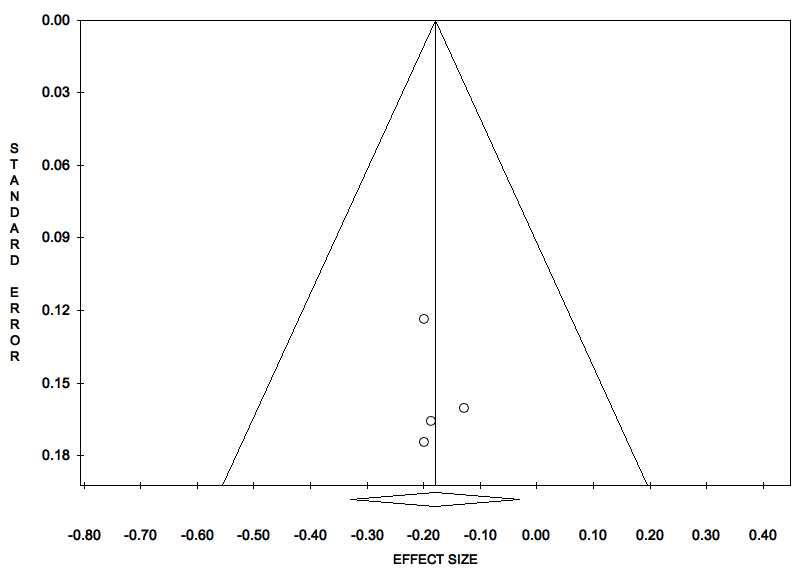 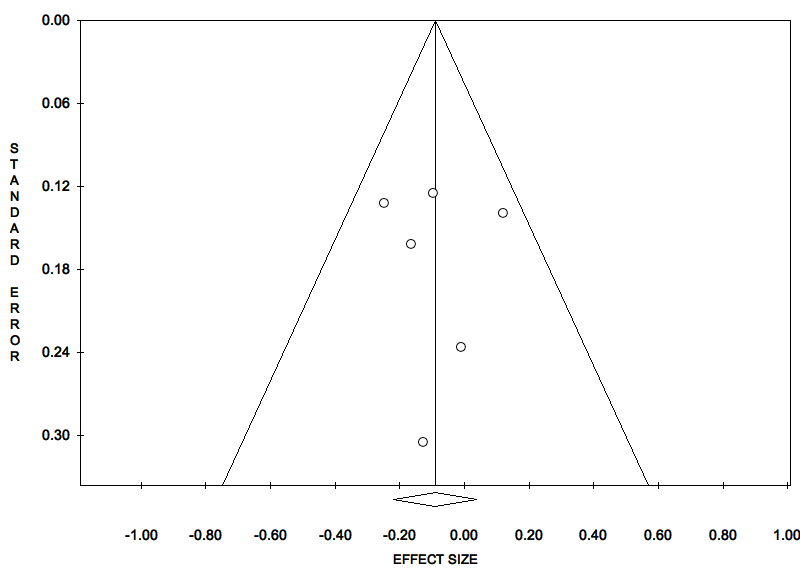 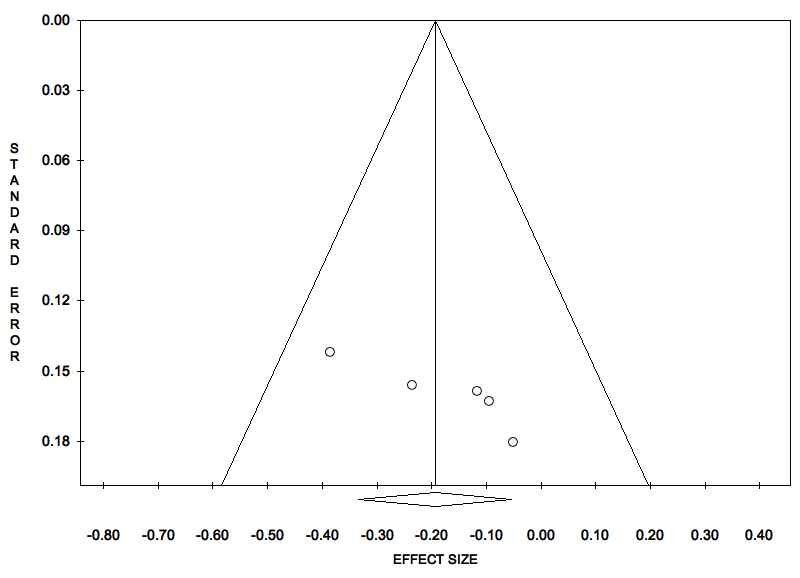 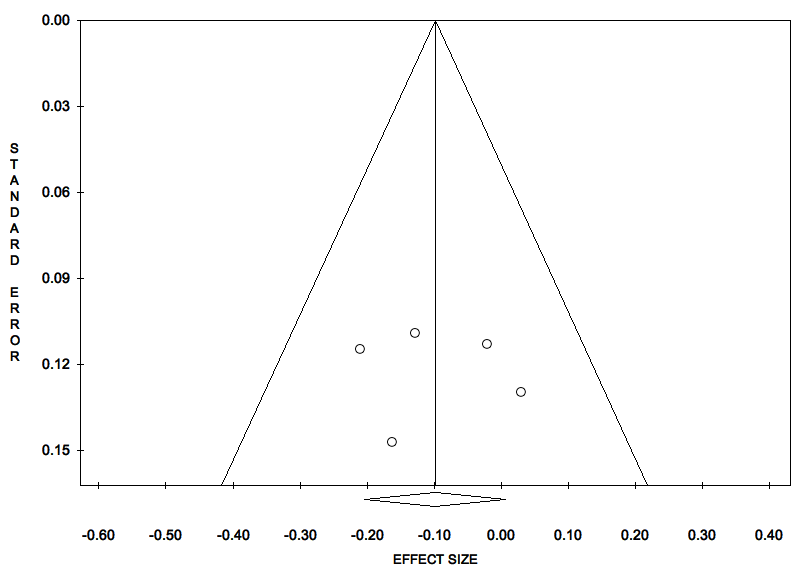 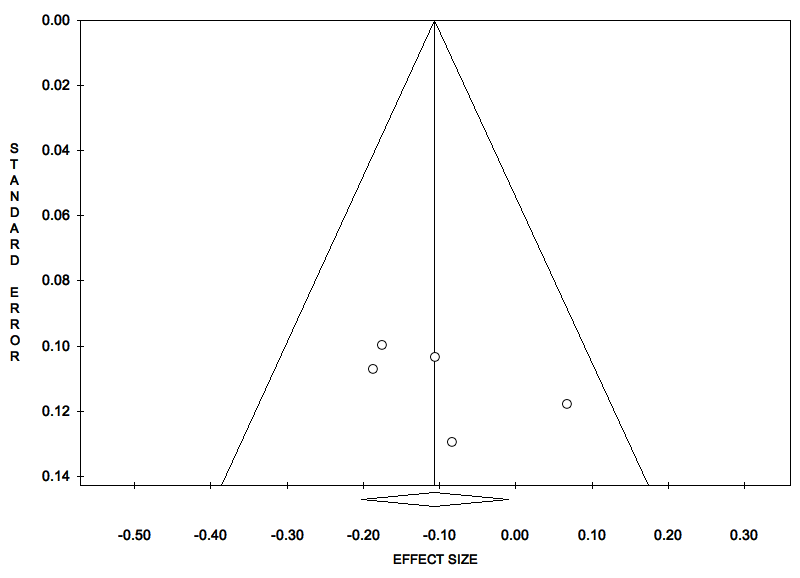 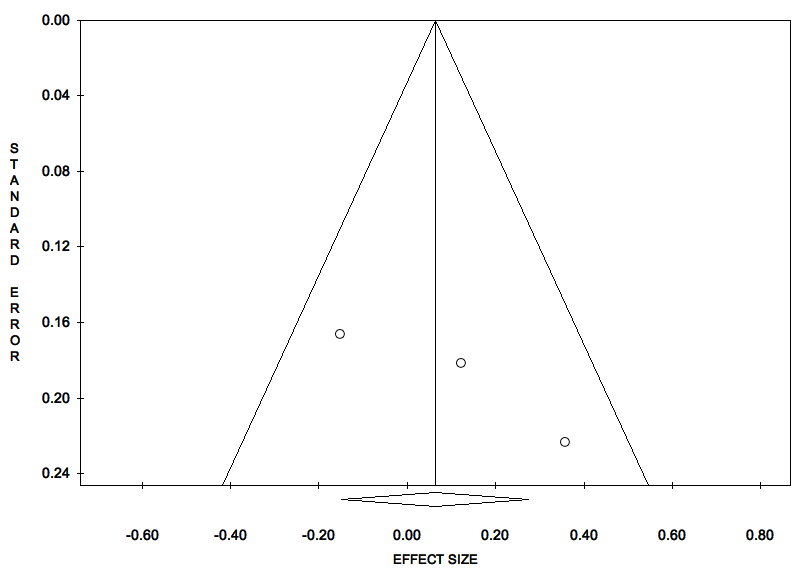 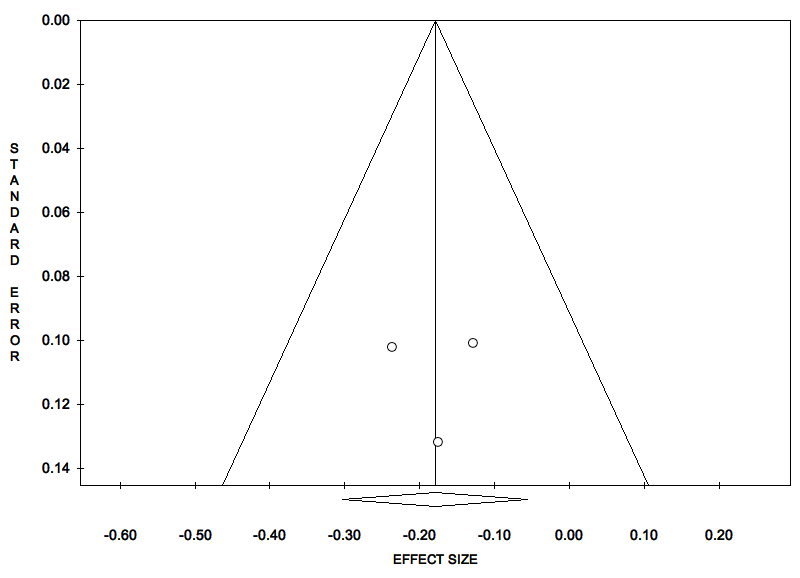 